Publicado en Ceuta el 06/05/2024 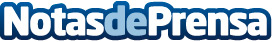 La Europorra de Eurovisión: un divertido juego para elegir al ganador del certamenSportium propone una iniciativa similar al bingo para disfrutar del festival con amigosDatos de contacto:Marina RiveroDigital Content Executive678724967Nota de prensa publicada en: https://www.notasdeprensa.es/la-europorra-de-eurovision-un-divertido-juego_1 Categorias: Artes Escénicas Música Fútbol Sociedad Televisión y Radio Entretenimiento Eventos Otros deportes http://www.notasdeprensa.es